Customer:Customer:Customer:Customer:Customer:Customer:Customer:Customer:Customer:Customer:Customer:Customer:FYZIKÁLNÍ ÚSTAV AV ČR, v.v.i.
Na Slovance 2
182 21 PRAHA 8
CZECH REPUBLICFYZIKÁLNÍ ÚSTAV AV ČR, v.v.i.
Na Slovance 2
182 21 PRAHA 8
CZECH REPUBLICFYZIKÁLNÍ ÚSTAV AV ČR, v.v.i.
Na Slovance 2
182 21 PRAHA 8
CZECH REPUBLICFYZIKÁLNÍ ÚSTAV AV ČR, v.v.i.
Na Slovance 2
182 21 PRAHA 8
CZECH REPUBLICFYZIKÁLNÍ ÚSTAV AV ČR, v.v.i.
Na Slovance 2
182 21 PRAHA 8
CZECH REPUBLICFYZIKÁLNÍ ÚSTAV AV ČR, v.v.i.
Na Slovance 2
182 21 PRAHA 8
CZECH REPUBLICFYZIKÁLNÍ ÚSTAV AV ČR, v.v.i.
Na Slovance 2
182 21 PRAHA 8
CZECH REPUBLICFYZIKÁLNÍ ÚSTAV AV ČR, v.v.i.
Na Slovance 2
182 21 PRAHA 8
CZECH REPUBLICFYZIKÁLNÍ ÚSTAV AV ČR, v.v.i.
Na Slovance 2
182 21 PRAHA 8
CZECH REPUBLICFYZIKÁLNÍ ÚSTAV AV ČR, v.v.i.
Na Slovance 2
182 21 PRAHA 8
CZECH REPUBLICFYZIKÁLNÍ ÚSTAV AV ČR, v.v.i.
Na Slovance 2
182 21 PRAHA 8
CZECH REPUBLICFYZIKÁLNÍ ÚSTAV AV ČR, v.v.i.
Na Slovance 2
182 21 PRAHA 8
CZECH REPUBLICFYZIKÁLNÍ ÚSTAV AV ČR, v.v.i.
Na Slovance 2
182 21 PRAHA 8
CZECH REPUBLICFYZIKÁLNÍ ÚSTAV AV ČR, v.v.i.
Na Slovance 2
182 21 PRAHA 8
CZECH REPUBLICFYZIKÁLNÍ ÚSTAV AV ČR, v.v.i.
Na Slovance 2
182 21 PRAHA 8
CZECH REPUBLICFYZIKÁLNÍ ÚSTAV AV ČR, v.v.i.
Na Slovance 2
182 21 PRAHA 8
CZECH REPUBLICPID:PID:PID:PID:PID:PID:PID: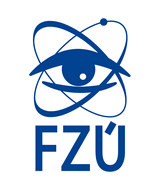 FYZIKÁLNÍ ÚSTAV AV ČR, v.v.i.
Na Slovance 2
182 21 PRAHA 8
CZECH REPUBLICFYZIKÁLNÍ ÚSTAV AV ČR, v.v.i.
Na Slovance 2
182 21 PRAHA 8
CZECH REPUBLICFYZIKÁLNÍ ÚSTAV AV ČR, v.v.i.
Na Slovance 2
182 21 PRAHA 8
CZECH REPUBLICFYZIKÁLNÍ ÚSTAV AV ČR, v.v.i.
Na Slovance 2
182 21 PRAHA 8
CZECH REPUBLICFYZIKÁLNÍ ÚSTAV AV ČR, v.v.i.
Na Slovance 2
182 21 PRAHA 8
CZECH REPUBLICFYZIKÁLNÍ ÚSTAV AV ČR, v.v.i.
Na Slovance 2
182 21 PRAHA 8
CZECH REPUBLICFYZIKÁLNÍ ÚSTAV AV ČR, v.v.i.
Na Slovance 2
182 21 PRAHA 8
CZECH REPUBLICFYZIKÁLNÍ ÚSTAV AV ČR, v.v.i.
Na Slovance 2
182 21 PRAHA 8
CZECH REPUBLICFYZIKÁLNÍ ÚSTAV AV ČR, v.v.i.
Na Slovance 2
182 21 PRAHA 8
CZECH REPUBLICFYZIKÁLNÍ ÚSTAV AV ČR, v.v.i.
Na Slovance 2
182 21 PRAHA 8
CZECH REPUBLICFYZIKÁLNÍ ÚSTAV AV ČR, v.v.i.
Na Slovance 2
182 21 PRAHA 8
CZECH REPUBLICFYZIKÁLNÍ ÚSTAV AV ČR, v.v.i.
Na Slovance 2
182 21 PRAHA 8
CZECH REPUBLICFYZIKÁLNÍ ÚSTAV AV ČR, v.v.i.
Na Slovance 2
182 21 PRAHA 8
CZECH REPUBLICFYZIKÁLNÍ ÚSTAV AV ČR, v.v.i.
Na Slovance 2
182 21 PRAHA 8
CZECH REPUBLICFYZIKÁLNÍ ÚSTAV AV ČR, v.v.i.
Na Slovance 2
182 21 PRAHA 8
CZECH REPUBLICFYZIKÁLNÍ ÚSTAV AV ČR, v.v.i.
Na Slovance 2
182 21 PRAHA 8
CZECH REPUBLICContract:Contract:Contract:Contract:Contract:Contract:Contract:FYZIKÁLNÍ ÚSTAV AV ČR, v.v.i.
Na Slovance 2
182 21 PRAHA 8
CZECH REPUBLICFYZIKÁLNÍ ÚSTAV AV ČR, v.v.i.
Na Slovance 2
182 21 PRAHA 8
CZECH REPUBLICFYZIKÁLNÍ ÚSTAV AV ČR, v.v.i.
Na Slovance 2
182 21 PRAHA 8
CZECH REPUBLICFYZIKÁLNÍ ÚSTAV AV ČR, v.v.i.
Na Slovance 2
182 21 PRAHA 8
CZECH REPUBLICFYZIKÁLNÍ ÚSTAV AV ČR, v.v.i.
Na Slovance 2
182 21 PRAHA 8
CZECH REPUBLICFYZIKÁLNÍ ÚSTAV AV ČR, v.v.i.
Na Slovance 2
182 21 PRAHA 8
CZECH REPUBLICFYZIKÁLNÍ ÚSTAV AV ČR, v.v.i.
Na Slovance 2
182 21 PRAHA 8
CZECH REPUBLICFYZIKÁLNÍ ÚSTAV AV ČR, v.v.i.
Na Slovance 2
182 21 PRAHA 8
CZECH REPUBLICFYZIKÁLNÍ ÚSTAV AV ČR, v.v.i.
Na Slovance 2
182 21 PRAHA 8
CZECH REPUBLICFYZIKÁLNÍ ÚSTAV AV ČR, v.v.i.
Na Slovance 2
182 21 PRAHA 8
CZECH REPUBLICFYZIKÁLNÍ ÚSTAV AV ČR, v.v.i.
Na Slovance 2
182 21 PRAHA 8
CZECH REPUBLICFYZIKÁLNÍ ÚSTAV AV ČR, v.v.i.
Na Slovance 2
182 21 PRAHA 8
CZECH REPUBLICFYZIKÁLNÍ ÚSTAV AV ČR, v.v.i.
Na Slovance 2
182 21 PRAHA 8
CZECH REPUBLICFYZIKÁLNÍ ÚSTAV AV ČR, v.v.i.
Na Slovance 2
182 21 PRAHA 8
CZECH REPUBLICFYZIKÁLNÍ ÚSTAV AV ČR, v.v.i.
Na Slovance 2
182 21 PRAHA 8
CZECH REPUBLICFYZIKÁLNÍ ÚSTAV AV ČR, v.v.i.
Na Slovance 2
182 21 PRAHA 8
CZECH REPUBLICFYZIKÁLNÍ ÚSTAV AV ČR, v.v.i.
Na Slovance 2
182 21 PRAHA 8
CZECH REPUBLICFYZIKÁLNÍ ÚSTAV AV ČR, v.v.i.
Na Slovance 2
182 21 PRAHA 8
CZECH REPUBLICFYZIKÁLNÍ ÚSTAV AV ČR, v.v.i.
Na Slovance 2
182 21 PRAHA 8
CZECH REPUBLICFYZIKÁLNÍ ÚSTAV AV ČR, v.v.i.
Na Slovance 2
182 21 PRAHA 8
CZECH REPUBLICFYZIKÁLNÍ ÚSTAV AV ČR, v.v.i.
Na Slovance 2
182 21 PRAHA 8
CZECH REPUBLICFYZIKÁLNÍ ÚSTAV AV ČR, v.v.i.
Na Slovance 2
182 21 PRAHA 8
CZECH REPUBLICFYZIKÁLNÍ ÚSTAV AV ČR, v.v.i.
Na Slovance 2
182 21 PRAHA 8
CZECH REPUBLICFYZIKÁLNÍ ÚSTAV AV ČR, v.v.i.
Na Slovance 2
182 21 PRAHA 8
CZECH REPUBLICFYZIKÁLNÍ ÚSTAV AV ČR, v.v.i.
Na Slovance 2
182 21 PRAHA 8
CZECH REPUBLICFYZIKÁLNÍ ÚSTAV AV ČR, v.v.i.
Na Slovance 2
182 21 PRAHA 8
CZECH REPUBLICFYZIKÁLNÍ ÚSTAV AV ČR, v.v.i.
Na Slovance 2
182 21 PRAHA 8
CZECH REPUBLICFYZIKÁLNÍ ÚSTAV AV ČR, v.v.i.
Na Slovance 2
182 21 PRAHA 8
CZECH REPUBLICFYZIKÁLNÍ ÚSTAV AV ČR, v.v.i.
Na Slovance 2
182 21 PRAHA 8
CZECH REPUBLICFYZIKÁLNÍ ÚSTAV AV ČR, v.v.i.
Na Slovance 2
182 21 PRAHA 8
CZECH REPUBLICFYZIKÁLNÍ ÚSTAV AV ČR, v.v.i.
Na Slovance 2
182 21 PRAHA 8
CZECH REPUBLICFYZIKÁLNÍ ÚSTAV AV ČR, v.v.i.
Na Slovance 2
182 21 PRAHA 8
CZECH REPUBLICAcc. No.:Acc. No.:Acc. No.:Acc. No.:Acc. No.:Acc. No.:Acc. No.:FYZIKÁLNÍ ÚSTAV AV ČR, v.v.i.
Na Slovance 2
182 21 PRAHA 8
CZECH REPUBLICFYZIKÁLNÍ ÚSTAV AV ČR, v.v.i.
Na Slovance 2
182 21 PRAHA 8
CZECH REPUBLICFYZIKÁLNÍ ÚSTAV AV ČR, v.v.i.
Na Slovance 2
182 21 PRAHA 8
CZECH REPUBLICFYZIKÁLNÍ ÚSTAV AV ČR, v.v.i.
Na Slovance 2
182 21 PRAHA 8
CZECH REPUBLICFYZIKÁLNÍ ÚSTAV AV ČR, v.v.i.
Na Slovance 2
182 21 PRAHA 8
CZECH REPUBLICFYZIKÁLNÍ ÚSTAV AV ČR, v.v.i.
Na Slovance 2
182 21 PRAHA 8
CZECH REPUBLICFYZIKÁLNÍ ÚSTAV AV ČR, v.v.i.
Na Slovance 2
182 21 PRAHA 8
CZECH REPUBLICFYZIKÁLNÍ ÚSTAV AV ČR, v.v.i.
Na Slovance 2
182 21 PRAHA 8
CZECH REPUBLICFYZIKÁLNÍ ÚSTAV AV ČR, v.v.i.
Na Slovance 2
182 21 PRAHA 8
CZECH REPUBLICFYZIKÁLNÍ ÚSTAV AV ČR, v.v.i.
Na Slovance 2
182 21 PRAHA 8
CZECH REPUBLICFYZIKÁLNÍ ÚSTAV AV ČR, v.v.i.
Na Slovance 2
182 21 PRAHA 8
CZECH REPUBLICFYZIKÁLNÍ ÚSTAV AV ČR, v.v.i.
Na Slovance 2
182 21 PRAHA 8
CZECH REPUBLICFYZIKÁLNÍ ÚSTAV AV ČR, v.v.i.
Na Slovance 2
182 21 PRAHA 8
CZECH REPUBLICFYZIKÁLNÍ ÚSTAV AV ČR, v.v.i.
Na Slovance 2
182 21 PRAHA 8
CZECH REPUBLICFYZIKÁLNÍ ÚSTAV AV ČR, v.v.i.
Na Slovance 2
182 21 PRAHA 8
CZECH REPUBLICFYZIKÁLNÍ ÚSTAV AV ČR, v.v.i.
Na Slovance 2
182 21 PRAHA 8
CZECH REPUBLICBank:Bank:Bank:Bank:Bank:Bank:Bank:FYZIKÁLNÍ ÚSTAV AV ČR, v.v.i.
Na Slovance 2
182 21 PRAHA 8
CZECH REPUBLICFYZIKÁLNÍ ÚSTAV AV ČR, v.v.i.
Na Slovance 2
182 21 PRAHA 8
CZECH REPUBLICFYZIKÁLNÍ ÚSTAV AV ČR, v.v.i.
Na Slovance 2
182 21 PRAHA 8
CZECH REPUBLICFYZIKÁLNÍ ÚSTAV AV ČR, v.v.i.
Na Slovance 2
182 21 PRAHA 8
CZECH REPUBLICFYZIKÁLNÍ ÚSTAV AV ČR, v.v.i.
Na Slovance 2
182 21 PRAHA 8
CZECH REPUBLICFYZIKÁLNÍ ÚSTAV AV ČR, v.v.i.
Na Slovance 2
182 21 PRAHA 8
CZECH REPUBLICFYZIKÁLNÍ ÚSTAV AV ČR, v.v.i.
Na Slovance 2
182 21 PRAHA 8
CZECH REPUBLICFYZIKÁLNÍ ÚSTAV AV ČR, v.v.i.
Na Slovance 2
182 21 PRAHA 8
CZECH REPUBLICFYZIKÁLNÍ ÚSTAV AV ČR, v.v.i.
Na Slovance 2
182 21 PRAHA 8
CZECH REPUBLICFYZIKÁLNÍ ÚSTAV AV ČR, v.v.i.
Na Slovance 2
182 21 PRAHA 8
CZECH REPUBLICFYZIKÁLNÍ ÚSTAV AV ČR, v.v.i.
Na Slovance 2
182 21 PRAHA 8
CZECH REPUBLICFYZIKÁLNÍ ÚSTAV AV ČR, v.v.i.
Na Slovance 2
182 21 PRAHA 8
CZECH REPUBLICFYZIKÁLNÍ ÚSTAV AV ČR, v.v.i.
Na Slovance 2
182 21 PRAHA 8
CZECH REPUBLICFYZIKÁLNÍ ÚSTAV AV ČR, v.v.i.
Na Slovance 2
182 21 PRAHA 8
CZECH REPUBLICFYZIKÁLNÍ ÚSTAV AV ČR, v.v.i.
Na Slovance 2
182 21 PRAHA 8
CZECH REPUBLICFYZIKÁLNÍ ÚSTAV AV ČR, v.v.i.
Na Slovance 2
182 21 PRAHA 8
CZECH REPUBLICSupplier:Supplier:Supplier:Supplier:Supplier:Supplier:Supplier:Supplier:Supplier:Supplier:VAT No.:VAT No.:VAT No.:VAT No.:VAT No.:CZ68378271CZ68378271CZ68378271CZ68378271ID No.:ID No.:ID No.:ID No.:VAT No.:VAT No.:ID No.:ID No.:ID No.:ID No.:ID No.:68378271683782716837827168378271ID No.:ID No.:ID No.:ID No.:ID No.:68378271683782716837827168378271ID No.:ID No.:ID No.:ID No.:ID No.:68378271683782716837827168378271Shipping address:Shipping address:Shipping address:Shipping address:Shipping address:Shipping address:Shipping address:Shipping address:Shipping address:Validity of order:Validity of order:Validity of order:Validity of order:Validity of order:Validity of order:Validity of order:Validity of order:Validity of order:31.12.201731.12.201731.12.2017Date of delivery:Date of delivery:Date of delivery:Date of delivery:Date of delivery:Date of delivery:Date of delivery:30.09.201730.09.201730.09.2017Method of payment:Method of payment:Method of payment:Method of payment:Method of payment:Method of payment:Method of payment:Wire TransferWire TransferWire TransferMethod of payment:Method of payment:Method of payment:Method of payment:Method of payment:Method of payment:Method of payment:Wire TransferWire TransferWire TransferMethod of payment:Method of payment:Method of payment:Method of payment:Method of payment:Method of payment:Method of payment:Wire TransferWire TransferWire TransferDate of payment:Date of payment:Date of payment:Date of payment:Date of payment:Date of payment:Date of payment:21 days21 days21 daysDelivery:Delivery:Delivery:Delivery:Delivery:Delivery:Delivery:Delivery:Delivery:Delivery:Delivery:Delivery:Delivery:Delivery:Delivery:Delivery:Delivery:Delivery:Delivery:Delivery:Delivery:Delivery:Delivery:Delivery:Delivery:Delivery:Delivery:Delivery:Delivery:Delivery:Delivery:Delivery:Delivery:Delivery:Delivery:FEDEX account 382736494, There must be order number , project number CZ.02.1.01/0.0/0.0/15_008/0000162, project name ELI - EXTREME LIGHT INFRASTRUCTURE - fáze 2 and 
customs nomenclature stated in your invoice. Please attach delivery note to your invoice. Your invoice please send to efaktury@fzu.czFEDEX account 382736494, There must be order number , project number CZ.02.1.01/0.0/0.0/15_008/0000162, project name ELI - EXTREME LIGHT INFRASTRUCTURE - fáze 2 and 
customs nomenclature stated in your invoice. Please attach delivery note to your invoice. Your invoice please send to efaktury@fzu.czFEDEX account 382736494, There must be order number , project number CZ.02.1.01/0.0/0.0/15_008/0000162, project name ELI - EXTREME LIGHT INFRASTRUCTURE - fáze 2 and 
customs nomenclature stated in your invoice. Please attach delivery note to your invoice. Your invoice please send to efaktury@fzu.czFEDEX account 382736494, There must be order number , project number CZ.02.1.01/0.0/0.0/15_008/0000162, project name ELI - EXTREME LIGHT INFRASTRUCTURE - fáze 2 and 
customs nomenclature stated in your invoice. Please attach delivery note to your invoice. Your invoice please send to efaktury@fzu.czFEDEX account 382736494, There must be order number , project number CZ.02.1.01/0.0/0.0/15_008/0000162, project name ELI - EXTREME LIGHT INFRASTRUCTURE - fáze 2 and 
customs nomenclature stated in your invoice. Please attach delivery note to your invoice. Your invoice please send to efaktury@fzu.czFEDEX account 382736494, There must be order number , project number CZ.02.1.01/0.0/0.0/15_008/0000162, project name ELI - EXTREME LIGHT INFRASTRUCTURE - fáze 2 and 
customs nomenclature stated in your invoice. Please attach delivery note to your invoice. Your invoice please send to efaktury@fzu.czFEDEX account 382736494, There must be order number , project number CZ.02.1.01/0.0/0.0/15_008/0000162, project name ELI - EXTREME LIGHT INFRASTRUCTURE - fáze 2 and 
customs nomenclature stated in your invoice. Please attach delivery note to your invoice. Your invoice please send to efaktury@fzu.czFEDEX account 382736494, There must be order number , project number CZ.02.1.01/0.0/0.0/15_008/0000162, project name ELI - EXTREME LIGHT INFRASTRUCTURE - fáze 2 and 
customs nomenclature stated in your invoice. Please attach delivery note to your invoice. Your invoice please send to efaktury@fzu.czFEDEX account 382736494, There must be order number , project number CZ.02.1.01/0.0/0.0/15_008/0000162, project name ELI - EXTREME LIGHT INFRASTRUCTURE - fáze 2 and 
customs nomenclature stated in your invoice. Please attach delivery note to your invoice. Your invoice please send to efaktury@fzu.czFEDEX account 382736494, There must be order number , project number CZ.02.1.01/0.0/0.0/15_008/0000162, project name ELI - EXTREME LIGHT INFRASTRUCTURE - fáze 2 and 
customs nomenclature stated in your invoice. Please attach delivery note to your invoice. Your invoice please send to efaktury@fzu.czFEDEX account 382736494, There must be order number , project number CZ.02.1.01/0.0/0.0/15_008/0000162, project name ELI - EXTREME LIGHT INFRASTRUCTURE - fáze 2 and 
customs nomenclature stated in your invoice. Please attach delivery note to your invoice. Your invoice please send to efaktury@fzu.czFEDEX account 382736494, There must be order number , project number CZ.02.1.01/0.0/0.0/15_008/0000162, project name ELI - EXTREME LIGHT INFRASTRUCTURE - fáze 2 and 
customs nomenclature stated in your invoice. Please attach delivery note to your invoice. Your invoice please send to efaktury@fzu.czFEDEX account 382736494, There must be order number , project number CZ.02.1.01/0.0/0.0/15_008/0000162, project name ELI - EXTREME LIGHT INFRASTRUCTURE - fáze 2 and 
customs nomenclature stated in your invoice. Please attach delivery note to your invoice. Your invoice please send to efaktury@fzu.czFEDEX account 382736494, There must be order number , project number CZ.02.1.01/0.0/0.0/15_008/0000162, project name ELI - EXTREME LIGHT INFRASTRUCTURE - fáze 2 and 
customs nomenclature stated in your invoice. Please attach delivery note to your invoice. Your invoice please send to efaktury@fzu.czFEDEX account 382736494, There must be order number , project number CZ.02.1.01/0.0/0.0/15_008/0000162, project name ELI - EXTREME LIGHT INFRASTRUCTURE - fáze 2 and 
customs nomenclature stated in your invoice. Please attach delivery note to your invoice. Your invoice please send to efaktury@fzu.czFEDEX account 382736494, There must be order number , project number CZ.02.1.01/0.0/0.0/15_008/0000162, project name ELI - EXTREME LIGHT INFRASTRUCTURE - fáze 2 and 
customs nomenclature stated in your invoice. Please attach delivery note to your invoice. Your invoice please send to efaktury@fzu.czFEDEX account 382736494, There must be order number , project number CZ.02.1.01/0.0/0.0/15_008/0000162, project name ELI - EXTREME LIGHT INFRASTRUCTURE - fáze 2 and 
customs nomenclature stated in your invoice. Please attach delivery note to your invoice. Your invoice please send to efaktury@fzu.czFEDEX account 382736494, There must be order number , project number CZ.02.1.01/0.0/0.0/15_008/0000162, project name ELI - EXTREME LIGHT INFRASTRUCTURE - fáze 2 and 
customs nomenclature stated in your invoice. Please attach delivery note to your invoice. Your invoice please send to efaktury@fzu.czFEDEX account 382736494, There must be order number , project number CZ.02.1.01/0.0/0.0/15_008/0000162, project name ELI - EXTREME LIGHT INFRASTRUCTURE - fáze 2 and 
customs nomenclature stated in your invoice. Please attach delivery note to your invoice. Your invoice please send to efaktury@fzu.czFEDEX account 382736494, There must be order number , project number CZ.02.1.01/0.0/0.0/15_008/0000162, project name ELI - EXTREME LIGHT INFRASTRUCTURE - fáze 2 and 
customs nomenclature stated in your invoice. Please attach delivery note to your invoice. Your invoice please send to efaktury@fzu.czFEDEX account 382736494, There must be order number , project number CZ.02.1.01/0.0/0.0/15_008/0000162, project name ELI - EXTREME LIGHT INFRASTRUCTURE - fáze 2 and 
customs nomenclature stated in your invoice. Please attach delivery note to your invoice. Your invoice please send to efaktury@fzu.czFEDEX account 382736494, There must be order number , project number CZ.02.1.01/0.0/0.0/15_008/0000162, project name ELI - EXTREME LIGHT INFRASTRUCTURE - fáze 2 and 
customs nomenclature stated in your invoice. Please attach delivery note to your invoice. Your invoice please send to efaktury@fzu.czFEDEX account 382736494, There must be order number , project number CZ.02.1.01/0.0/0.0/15_008/0000162, project name ELI - EXTREME LIGHT INFRASTRUCTURE - fáze 2 and 
customs nomenclature stated in your invoice. Please attach delivery note to your invoice. Your invoice please send to efaktury@fzu.czFEDEX account 382736494, There must be order number , project number CZ.02.1.01/0.0/0.0/15_008/0000162, project name ELI - EXTREME LIGHT INFRASTRUCTURE - fáze 2 and 
customs nomenclature stated in your invoice. Please attach delivery note to your invoice. Your invoice please send to efaktury@fzu.czFEDEX account 382736494, There must be order number , project number CZ.02.1.01/0.0/0.0/15_008/0000162, project name ELI - EXTREME LIGHT INFRASTRUCTURE - fáze 2 and 
customs nomenclature stated in your invoice. Please attach delivery note to your invoice. Your invoice please send to efaktury@fzu.czFEDEX account 382736494, There must be order number , project number CZ.02.1.01/0.0/0.0/15_008/0000162, project name ELI - EXTREME LIGHT INFRASTRUCTURE - fáze 2 and 
customs nomenclature stated in your invoice. Please attach delivery note to your invoice. Your invoice please send to efaktury@fzu.czFEDEX account 382736494, There must be order number , project number CZ.02.1.01/0.0/0.0/15_008/0000162, project name ELI - EXTREME LIGHT INFRASTRUCTURE - fáze 2 and 
customs nomenclature stated in your invoice. Please attach delivery note to your invoice. Your invoice please send to efaktury@fzu.czFEDEX account 382736494, There must be order number , project number CZ.02.1.01/0.0/0.0/15_008/0000162, project name ELI - EXTREME LIGHT INFRASTRUCTURE - fáze 2 and 
customs nomenclature stated in your invoice. Please attach delivery note to your invoice. Your invoice please send to efaktury@fzu.czFEDEX account 382736494, There must be order number , project number CZ.02.1.01/0.0/0.0/15_008/0000162, project name ELI - EXTREME LIGHT INFRASTRUCTURE - fáze 2 and 
customs nomenclature stated in your invoice. Please attach delivery note to your invoice. Your invoice please send to efaktury@fzu.czFEDEX account 382736494, There must be order number , project number CZ.02.1.01/0.0/0.0/15_008/0000162, project name ELI - EXTREME LIGHT INFRASTRUCTURE - fáze 2 and 
customs nomenclature stated in your invoice. Please attach delivery note to your invoice. Your invoice please send to efaktury@fzu.czFEDEX account 382736494, There must be order number , project number CZ.02.1.01/0.0/0.0/15_008/0000162, project name ELI - EXTREME LIGHT INFRASTRUCTURE - fáze 2 and 
customs nomenclature stated in your invoice. Please attach delivery note to your invoice. Your invoice please send to efaktury@fzu.czFEDEX account 382736494, There must be order number , project number CZ.02.1.01/0.0/0.0/15_008/0000162, project name ELI - EXTREME LIGHT INFRASTRUCTURE - fáze 2 and 
customs nomenclature stated in your invoice. Please attach delivery note to your invoice. Your invoice please send to efaktury@fzu.czFEDEX account 382736494, There must be order number , project number CZ.02.1.01/0.0/0.0/15_008/0000162, project name ELI - EXTREME LIGHT INFRASTRUCTURE - fáze 2 and 
customs nomenclature stated in your invoice. Please attach delivery note to your invoice. Your invoice please send to efaktury@fzu.czFEDEX account 382736494, There must be order number , project number CZ.02.1.01/0.0/0.0/15_008/0000162, project name ELI - EXTREME LIGHT INFRASTRUCTURE - fáze 2 and 
customs nomenclature stated in your invoice. Please attach delivery note to your invoice. Your invoice please send to efaktury@fzu.czFEDEX account 382736494, There must be order number , project number CZ.02.1.01/0.0/0.0/15_008/0000162, project name ELI - EXTREME LIGHT INFRASTRUCTURE - fáze 2 and 
customs nomenclature stated in your invoice. Please attach delivery note to your invoice. Your invoice please send to efaktury@fzu.czGoods, marking:Goods, marking:Goods, marking:Goods, marking:Goods, marking:Goods, marking:Goods, marking:Goods, marking:Goods, marking:ItemItemItemItemItemItemItemItemItemItemItemItemItemItemItemItemItemItemItemItemItemItemItemItemItemItemItemItemItemItemItemItemItemItemItemQuantityQuantityQuantityQuantityQuantityQuantityUnitUnitUnitUnitUnitUnit priceUnit priceUnit priceUnit priceUnit priceUnit priceUnit priceUnit priceUnit priceAmountAmountAmountAmountAmountAmountAmount7980 HPFS 0F substrate, 342 mm x 302 mm x 7 mmm, Tolerances  (+1/-0) mm, Surfaces: 120 grit ground with Std protective bevels7980 HPFS 0F substrate, 342 mm x 302 mm x 7 mmm, Tolerances  (+1/-0) mm, Surfaces: 120 grit ground with Std protective bevels7980 HPFS 0F substrate, 342 mm x 302 mm x 7 mmm, Tolerances  (+1/-0) mm, Surfaces: 120 grit ground with Std protective bevels7980 HPFS 0F substrate, 342 mm x 302 mm x 7 mmm, Tolerances  (+1/-0) mm, Surfaces: 120 grit ground with Std protective bevels7980 HPFS 0F substrate, 342 mm x 302 mm x 7 mmm, Tolerances  (+1/-0) mm, Surfaces: 120 grit ground with Std protective bevels7980 HPFS 0F substrate, 342 mm x 302 mm x 7 mmm, Tolerances  (+1/-0) mm, Surfaces: 120 grit ground with Std protective bevels7980 HPFS 0F substrate, 342 mm x 302 mm x 7 mmm, Tolerances  (+1/-0) mm, Surfaces: 120 grit ground with Std protective bevels7980 HPFS 0F substrate, 342 mm x 302 mm x 7 mmm, Tolerances  (+1/-0) mm, Surfaces: 120 grit ground with Std protective bevels7980 HPFS 0F substrate, 342 mm x 302 mm x 7 mmm, Tolerances  (+1/-0) mm, Surfaces: 120 grit ground with Std protective bevels7980 HPFS 0F substrate, 342 mm x 302 mm x 7 mmm, Tolerances  (+1/-0) mm, Surfaces: 120 grit ground with Std protective bevels7980 HPFS 0F substrate, 342 mm x 302 mm x 7 mmm, Tolerances  (+1/-0) mm, Surfaces: 120 grit ground with Std protective bevels7980 HPFS 0F substrate, 342 mm x 302 mm x 7 mmm, Tolerances  (+1/-0) mm, Surfaces: 120 grit ground with Std protective bevels7980 HPFS 0F substrate, 342 mm x 302 mm x 7 mmm, Tolerances  (+1/-0) mm, Surfaces: 120 grit ground with Std protective bevels7980 HPFS 0F substrate, 342 mm x 302 mm x 7 mmm, Tolerances  (+1/-0) mm, Surfaces: 120 grit ground with Std protective bevels7980 HPFS 0F substrate, 342 mm x 302 mm x 7 mmm, Tolerances  (+1/-0) mm, Surfaces: 120 grit ground with Std protective bevels7980 HPFS 0F substrate, 342 mm x 302 mm x 7 mmm, Tolerances  (+1/-0) mm, Surfaces: 120 grit ground with Std protective bevels7980 HPFS 0F substrate, 342 mm x 302 mm x 7 mmm, Tolerances  (+1/-0) mm, Surfaces: 120 grit ground with Std protective bevels7980 HPFS 0F substrate, 342 mm x 302 mm x 7 mmm, Tolerances  (+1/-0) mm, Surfaces: 120 grit ground with Std protective bevels7980 HPFS 0F substrate, 342 mm x 302 mm x 7 mmm, Tolerances  (+1/-0) mm, Surfaces: 120 grit ground with Std protective bevels7980 HPFS 0F substrate, 342 mm x 302 mm x 7 mmm, Tolerances  (+1/-0) mm, Surfaces: 120 grit ground with Std protective bevels7980 HPFS 0F substrate, 342 mm x 302 mm x 7 mmm, Tolerances  (+1/-0) mm, Surfaces: 120 grit ground with Std protective bevels7980 HPFS 0F substrate, 342 mm x 302 mm x 7 mmm, Tolerances  (+1/-0) mm, Surfaces: 120 grit ground with Std protective bevels7980 HPFS 0F substrate, 342 mm x 302 mm x 7 mmm, Tolerances  (+1/-0) mm, Surfaces: 120 grit ground with Std protective bevels7980 HPFS 0F substrate, 342 mm x 302 mm x 7 mmm, Tolerances  (+1/-0) mm, Surfaces: 120 grit ground with Std protective bevels7980 HPFS 0F substrate, 342 mm x 302 mm x 7 mmm, Tolerances  (+1/-0) mm, Surfaces: 120 grit ground with Std protective bevels7980 HPFS 0F substrate, 342 mm x 302 mm x 7 mmm, Tolerances  (+1/-0) mm, Surfaces: 120 grit ground with Std protective bevels7980 HPFS 0F substrate, 342 mm x 302 mm x 7 mmm, Tolerances  (+1/-0) mm, Surfaces: 120 grit ground with Std protective bevels7980 HPFS 0F substrate, 342 mm x 302 mm x 7 mmm, Tolerances  (+1/-0) mm, Surfaces: 120 grit ground with Std protective bevels7980 HPFS 0F substrate, 342 mm x 302 mm x 7 mmm, Tolerances  (+1/-0) mm, Surfaces: 120 grit ground with Std protective bevels7980 HPFS 0F substrate, 342 mm x 302 mm x 7 mmm, Tolerances  (+1/-0) mm, Surfaces: 120 grit ground with Std protective bevels7980 HPFS 0F substrate, 342 mm x 302 mm x 7 mmm, Tolerances  (+1/-0) mm, Surfaces: 120 grit ground with Std protective bevels7980 HPFS 0F substrate, 342 mm x 302 mm x 7 mmm, Tolerances  (+1/-0) mm, Surfaces: 120 grit ground with Std protective bevels7980 HPFS 0F substrate, 342 mm x 302 mm x 7 mmm, Tolerances  (+1/-0) mm, Surfaces: 120 grit ground with Std protective bevels7980 HPFS 0F substrate, 342 mm x 302 mm x 7 mmm, Tolerances  (+1/-0) mm, Surfaces: 120 grit ground with Std protective bevels7980 HPFS 0F substrate, 342 mm x 302 mm x 7 mmm, Tolerances  (+1/-0) mm, Surfaces: 120 grit ground with Std protective bevelsTotal price:Total price:Total price:Total price:Total price:Total price:Total price:Total price:3 840.003 840.003 840.003 840.003 840.00USDUSD3 840.003 840.003 840.003 840.003 840.00USDUSDEstimated total price (excl. VAT):Estimated total price (excl. VAT):Estimated total price (excl. VAT):Estimated total price (excl. VAT):Estimated total price (excl. VAT):Estimated total price (excl. VAT):Estimated total price (excl. VAT):Estimated total price (excl. VAT):Estimated total price (excl. VAT):Estimated total price (excl. VAT):Estimated total price (excl. VAT):Estimated total price (excl. VAT):Estimated total price (excl. VAT):Estimated total price (excl. VAT):Estimated total price (excl. VAT):Estimated total price (excl. VAT):Estimated total price (excl. VAT):Estimated total price (excl. VAT):Estimated total price (excl. VAT):Estimated total price (excl. VAT):Estimated total price (excl. VAT):Estimated total price (excl. VAT):Estimated total price (excl. VAT):Date of issue:Date of issue:Date of issue:Date of issue:Date of issue:Date of issue:Date of issue:Date of issue:Date of issue:Date of issue:Date of issue:21.09.201721.09.201721.09.201721.09.201721.09.201721.09.201721.09.201721.09.201721.09.2017Issued:Issued:Issued:Issued:Issued:Issued:Issued:Issued:Issued:Issued:Issued:Issued:Issued:Issued:Ing. Poupová ZuzanaIng. Poupová ZuzanaIng. Poupová ZuzanaIng. Poupová ZuzanaIng. Poupová ZuzanaIng. Poupová ZuzanaIng. Poupová ZuzanaIng. Poupová ZuzanaIng. Poupová ZuzanaIng. Poupová ZuzanaIng. Poupová ZuzanaIng. Poupová ZuzanaIng. Poupová ZuzanaIng. Poupová ZuzanaIng. Poupová ZuzanaIng. Poupová ZuzanaIng. Poupová ZuzanaIng. Poupová ZuzanaIng. Poupová ZuzanaIng. Poupová ZuzanaIng. Poupová ZuzanaStamp, signatureStamp, signatureStamp, signatureStamp, signatureStamp, signatureStamp, signatureStamp, signatureStamp, signatureStamp, signatureStamp, signatureE-mail: poupova@fzu.czE-mail: poupova@fzu.czE-mail: poupova@fzu.czE-mail: poupova@fzu.czE-mail: poupova@fzu.czE-mail: poupova@fzu.czE-mail: poupova@fzu.czE-mail: poupova@fzu.czE-mail: poupova@fzu.czE-mail: poupova@fzu.czE-mail: poupova@fzu.czE-mail: poupova@fzu.czE-mail: poupova@fzu.czE-mail: poupova@fzu.czE-mail: poupova@fzu.czE-mail: poupova@fzu.czE-mail: poupova@fzu.czE-mail: poupova@fzu.czE-mail: poupova@fzu.czE-mail: poupova@fzu.czE-mail: poupova@fzu.cz